Informed Consent Statement知情同意For this case report, the Chinese legislation requires patients to consent to the diffusion of personal data and health records. 因研究需要，我们会在文章中公布患者的就诊信息，但这些信息不包括患者的个人信息及个人相关图片，已经与患者家属详细交代，家属表示了解并签字。                                  患者签字：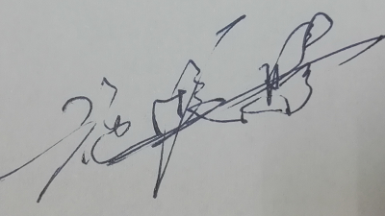 